Stats Task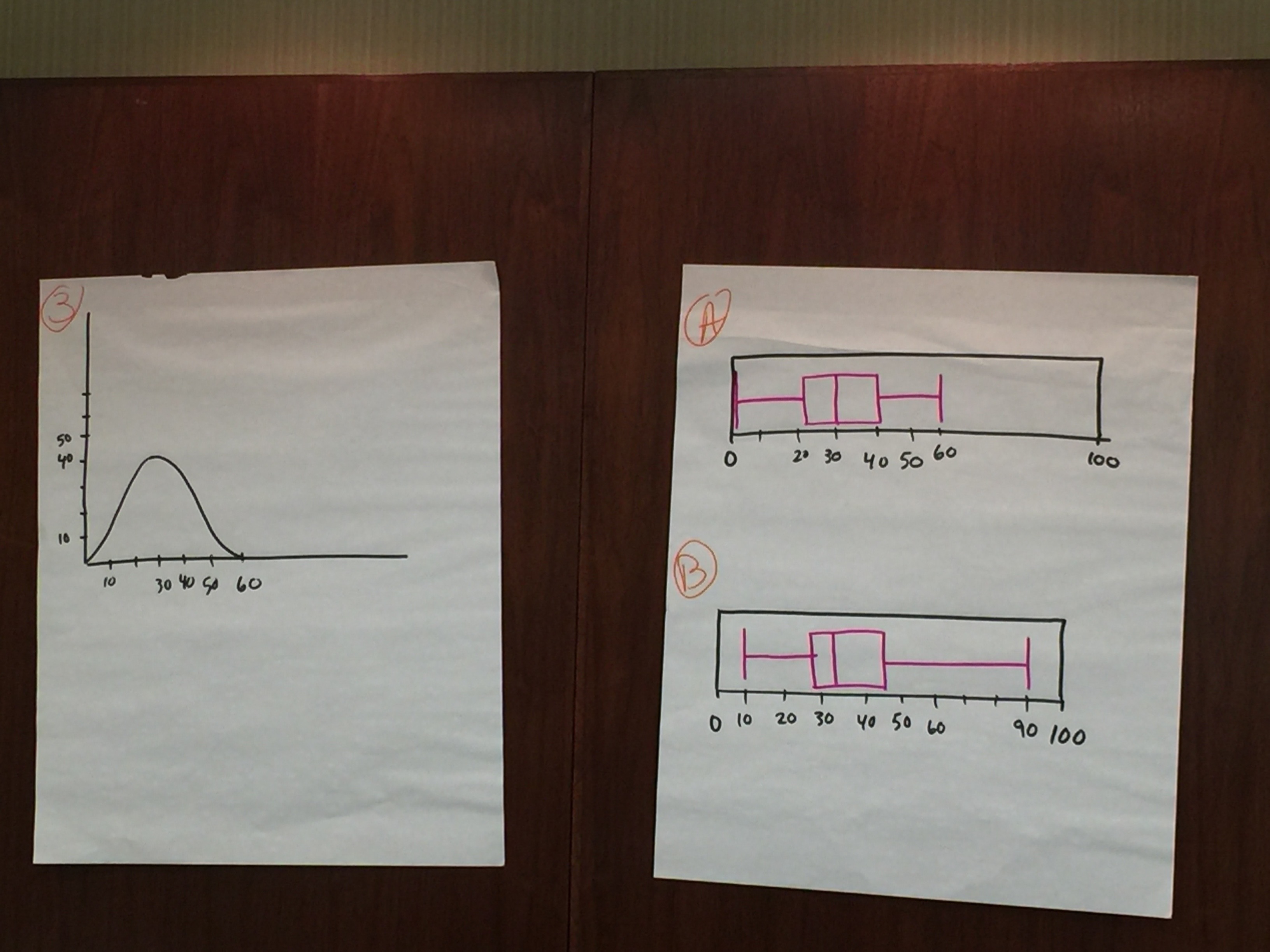 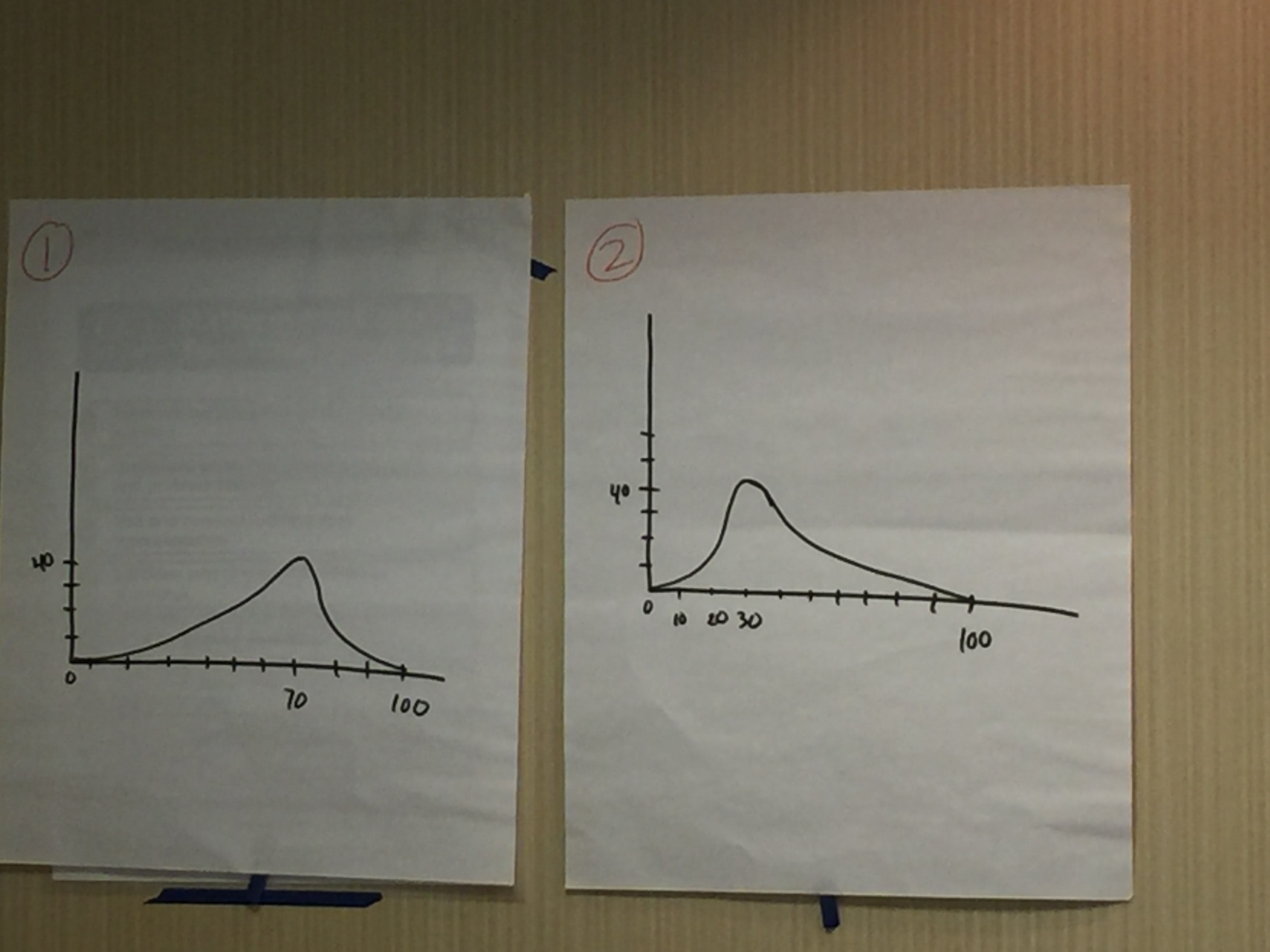 